Государственный стандарт СССР ГОСТ 5090-86
"Изделия скобяные запирающие для деревянных окон и дверей.
Типы и основные размеры"
(утв. постановлением Госстроя СССР от 25 июля 1986 г. N 102)Locking fittings for wooden windows and doors. Types and basic dimensionsСрок введения с 1 июля 1987 г.Взамен ГОСТ 5090-791. Настоящий стандарт распространяется на запирающие изделия для деревянных окон и дверей, применяемых в строительстве жилых и общественных зданий.2. Обозначение, наименование и рекомендуемая область применения запирающих изделий приведены в таблице.Основные размеры запирающих изделий должны соответствовать указанным на черт.1 - 13.Основные размеры соединителей, ограничителей, ручек и накладок, предназначаемых для комплектования фрамужных приборов или врезных заверток, должны соответствовать указанным в приложении 1.Примеры установки фрамужных приборов, соединителя для фрамуг с тройным остеклением и врезной завертки типа ЗР1 приведены в приложении 2.3. Технические требования, комплектность, правила приемки, методы контроля, маркировка, упаковка, транспортирование, хранение и гарантийный срок эксплуатации запирающих изделий должны соответствовать ГОСТ 538-88 и дополнительным требованиям настоящего стандарта.4. Завертки-стяжки типа ЗР1 допускается изготавливать до 01.01.90.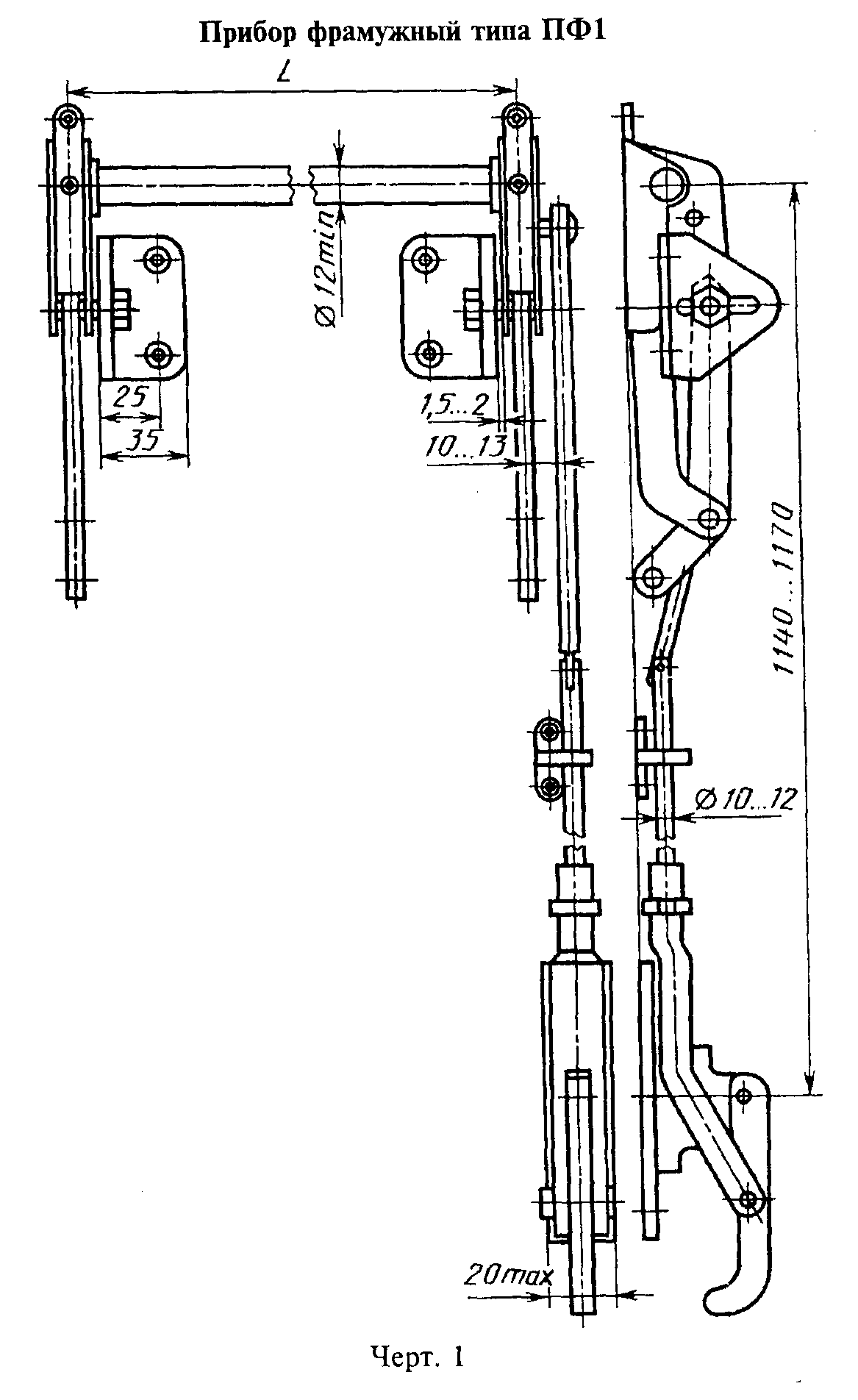 ┌────────────┬─────────────────┬─────────────────────────────┬──────────┐│  Условное  │  Наименование   │    Рекомендуемая область    │  Номер   ││обозначение │                 │         применения          │ чертежа  ││    типа    │                 │                             │          │├────────────┼─────────────────┼─────────────────────────────┼──────────┤│ПФ1         │Прибор фрамужный │Для    фрамуг    общественных│    1     ││            │                 │зданий  со   спаренными   или│          ││            │                 │раздельными       переплетами│          ││            │                 │шириной до 1300 мм           │          │├────────────┼─────────────────┼─────────────────────────────┼──────────┤│ПФ2         │Прибор фрамужный │Для    фрамуг    общественных│    2     ││            │                 │зданий  со   спаренными   или│          ││            │                 │раздельными       переплетами│          ││            │                 │шириной до 830 мм            │          │├────────────┼─────────────────┼─────────────────────────────┼──────────┤│ШН1         │Шпингалет        │Для  створок   окон   высотой│    3     ││            │накладной        │более  1100  мм  и  балконных│          ││            │                 │дверей  со   спаренными   или│          ││            │                 │раздельными     переплетами и│          ││            │                 │полотнами                    │          │├────────────┼─────────────────┼─────────────────────────────┼──────────┤│ШН2         │Шпингалет        │Для    створок        окон со│    4     ││            │накладной        │спаренными  или   раздельными│          ││            │                 │переплетами высотой  до  1100│          ││            │                 │мм включительно              │          │├────────────┼─────────────────┼─────────────────────────────┼──────────┤│ШВ          │Шпингалет врезной│Для двухпольных дверей       │    5     │├────────────┼─────────────────┼─────────────────────────────┼──────────┤│ЗР1         │Завертка-стяжка  │Для окон и  балконных  дверей│    6     ││            │врезная          │со спаренными  переплетами  и│          ││            │                 │полотнами                    │          │├────────────┼─────────────────┼─────────────────────────────┼──────────┤│ЗР2         │Завертка врезная │Для створок окон и балконных │    7     ││            │                 │дверей                       │          │├────────────┼─────────────────┼─────────────────────────────┼──────────┤│ЗРЗ         │Завертка врезная │То же                        │    8     │├────────────┼─────────────────┼─────────────────────────────┼──────────┤│ЗР4         │Завертка врезная │"                            │    9     │├────────────┼─────────────────┼─────────────────────────────┼──────────┤│ЗФ1         │Завертка         │Для дверей санузлов          │    10    ││            │накладная        │                             │          │├────────────┼─────────────────┼─────────────────────────────┼──────────┤│ЗФ2         │Завертка         │Для   форточек   окон   жилых│    11    ││            │накладная        │зданий                       │          │├────────────┼─────────────────┼─────────────────────────────┼──────────┤│ЗТ          │Задвижка         │Для створок окон и  балконных│    12    ││            │накладная        │дверей жилых  и  общественных│          ││            │                 │зданий                       │          │├────────────┼─────────────────┼─────────────────────────────┼──────────┤│СТ          │Стяжка           │Для окон и  балконных  дверей│    13    ││            │                 │со спаренными  переплетами  и│          ││            │                 │полотнами                    │          │└────────────┴─────────────────┴─────────────────────────────┴──────────┘"Чертеж 1. Прибор фрамужный типа ПФ1"Примечание. Размер L = В + 13 мм, где В - ширина фрамуги с учетом наплава.Шурупы 1-4x30 по ГОСТ 1145-80 или по ГОСТ 1146-80 (4 шт.).Пример условного обозначения фрамужного прибора для спаренных фрамуг:ПФ1 ГОСТ 5090-86То же, для раздельных фрамуг с соединителем исполнения 1 и расстоянием между фрамугами, равным 53 мм:Пф 1-1-53 ГОСТ 5090-86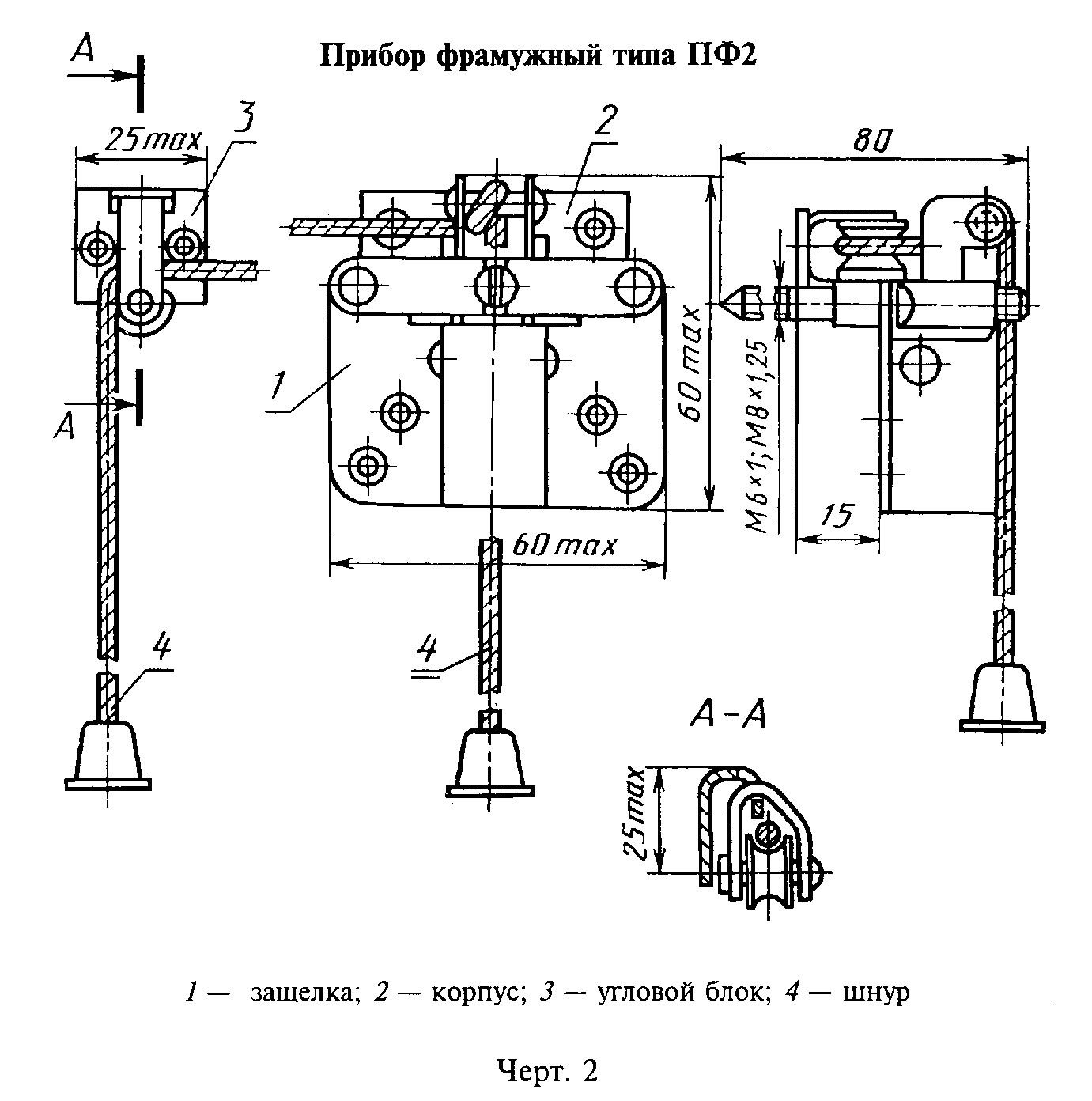 "Чертеж 2. Прибор фрамужный типа ПФ2"Шурупы 1-4x30 по ГОСТ 1145-80 (12 шт.).Пример условного обозначения фрамужного прибора для спаренных фрамуг с ограничителем:ПФ2 ГОСТ 5090-86То же, для раздельных фрамуг с соединителем исполнения 1 и расстоянием между фрамугами, равным 53 мм:ПФ2-1-53 ГОСТ 5090-86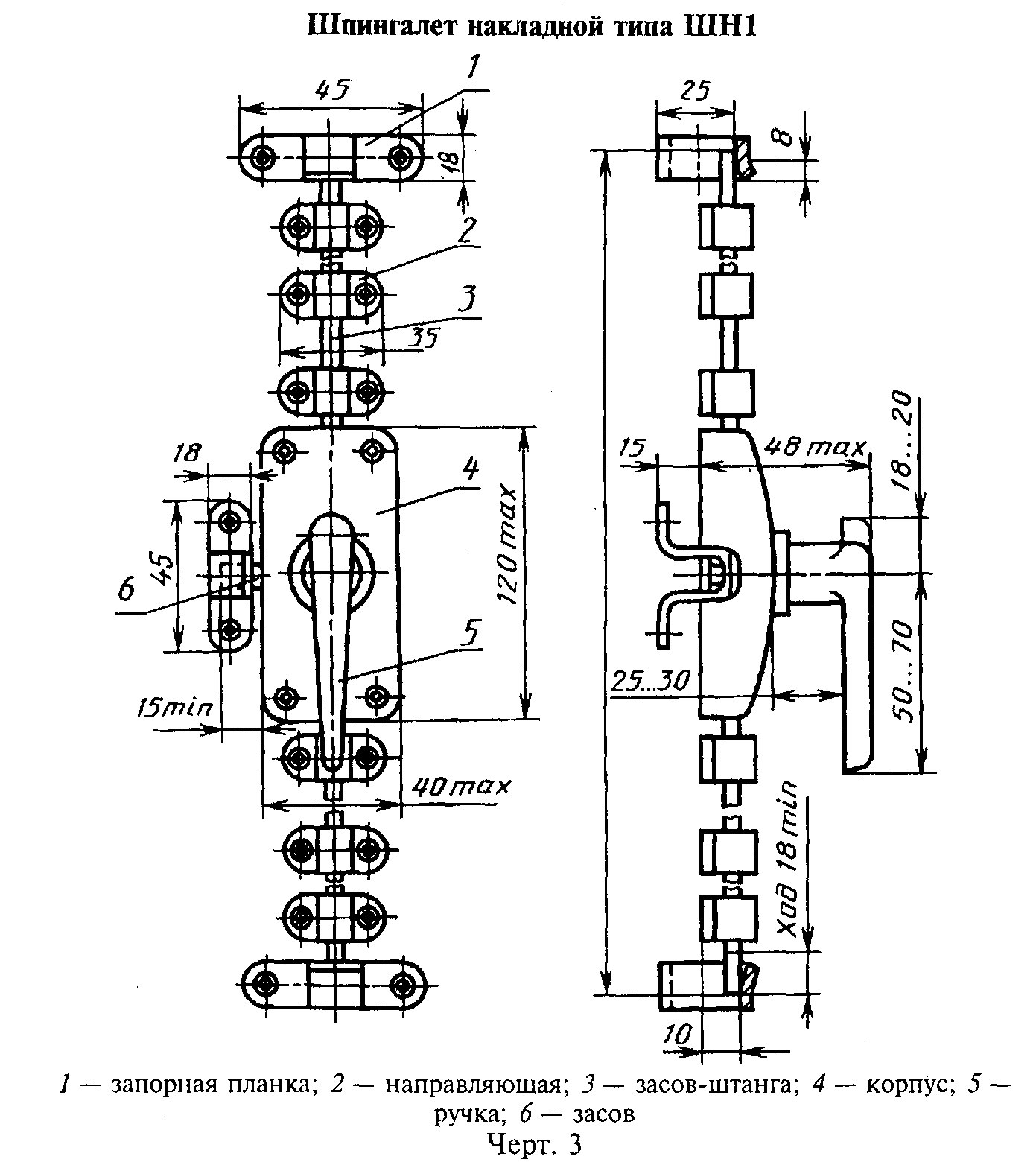 "Чертеж 3. Шпингалет накладной типа ШН1"Примечание. Размер L = H + 30 мм, где H - высота створки или дверного полотна с учетом наплава.Шурупы 1-4x30 (16 шт.) - для крепления корпуса и запорных планок и 1-4x18 (12 шт.) по ГОСТ 1145-80 или ГОСТ 1146-80 - для крепления направляющих.Пример условного обозначения шпингалета:ШН1 ГОСТ 5090-86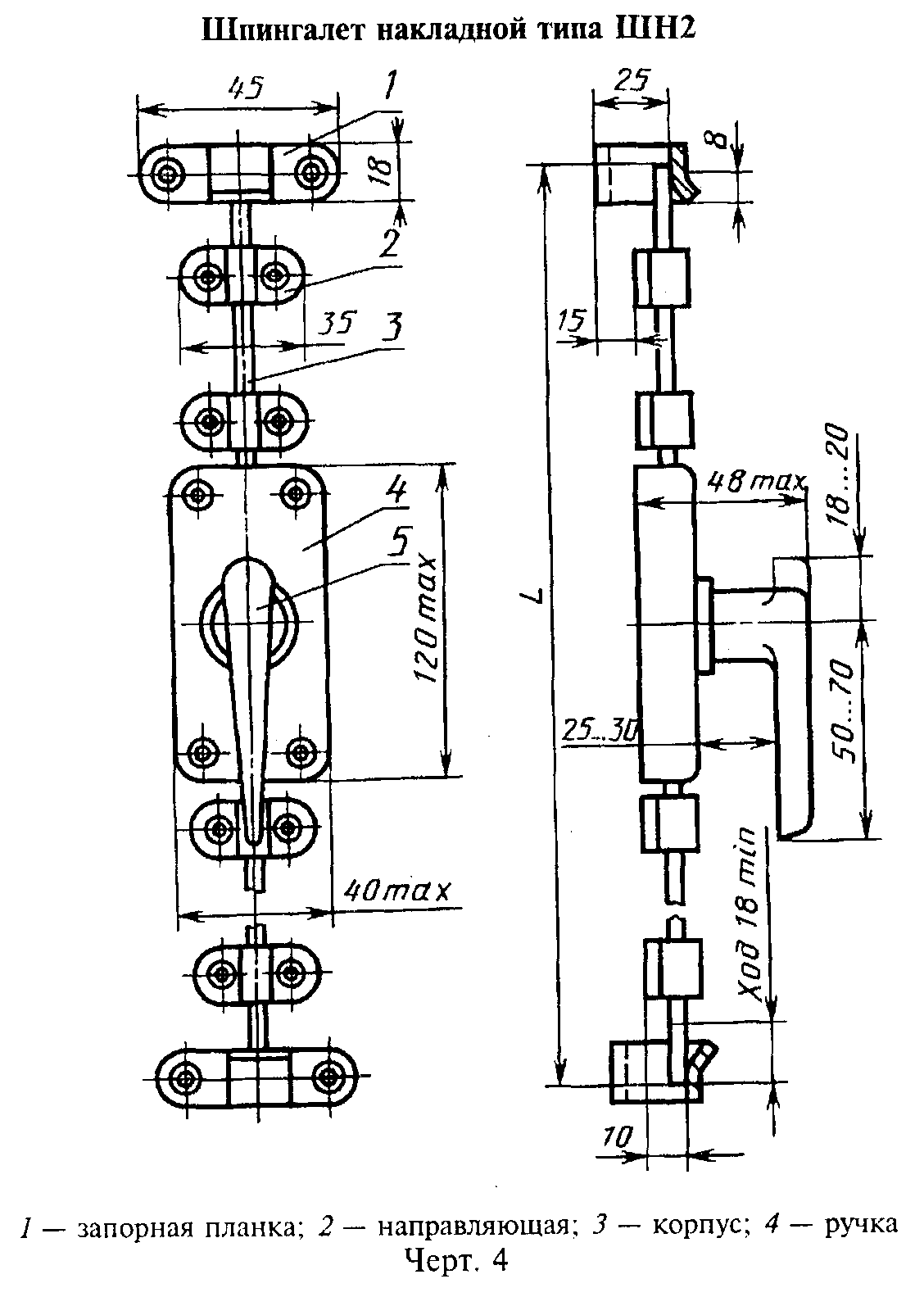 "Чертеж 4. Шпингалет накладной типа ШН2"Примечание. Размер L = Н + 30 мм, где H - высота створки с учетом наплава.Шурупы 1-4x30 (8 шт.) - для крепления корпуса и запорных планок и 1-4x18 (8 шт.) по ГОСТ 1145-80 или ГОСТ 1146-80 - для крепления направляющих.Пример условного обозначения шпингалета:ШН2 ГОСТ 5090-86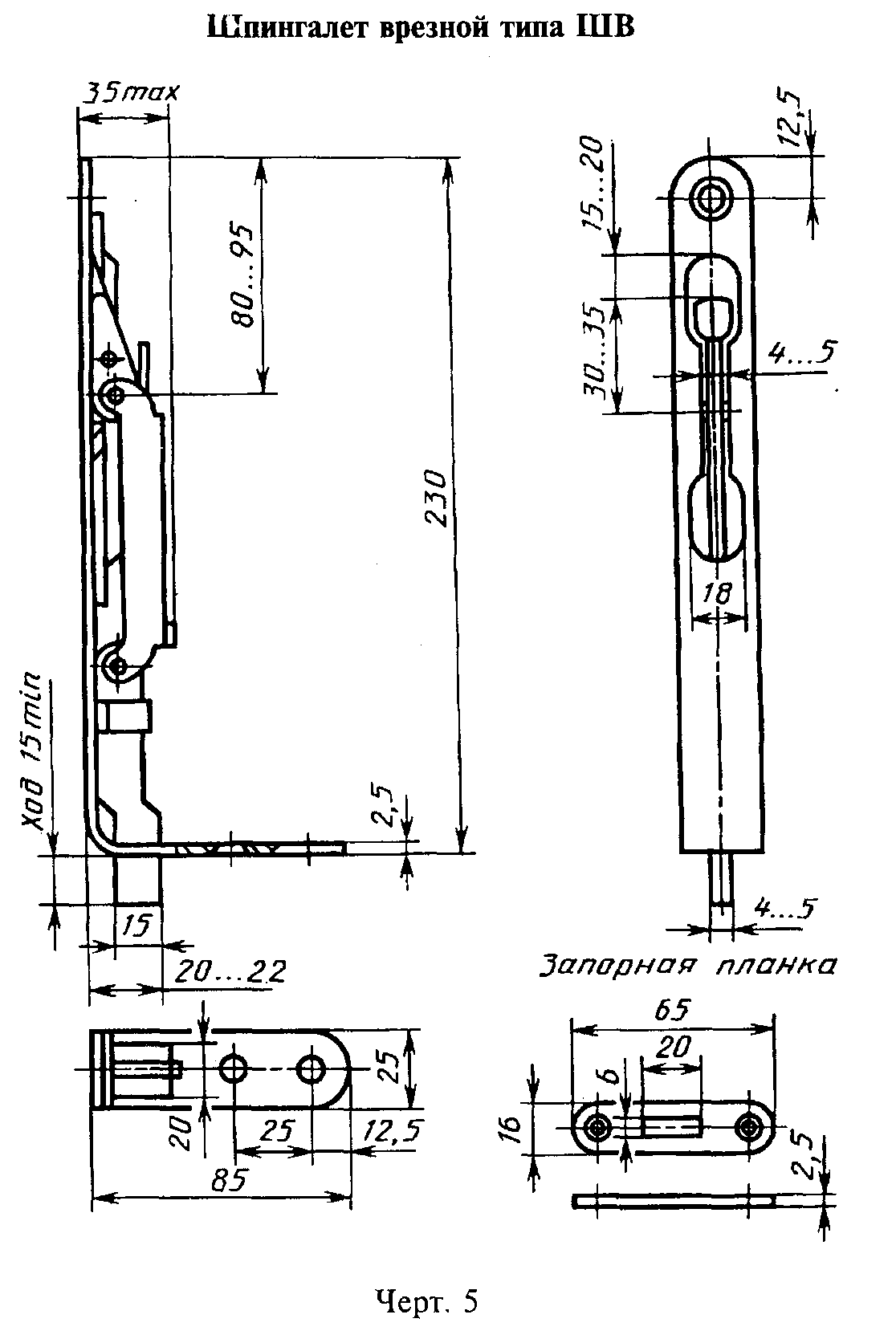 "Чертеж 5. Шпингалет врезной типа ШВ"Шурупы 1-4x30 по ГОСТ 1145-80 (5 шт.).Пример условного обозначения врезного шпингалета:ШВ ГОСТ 5090-86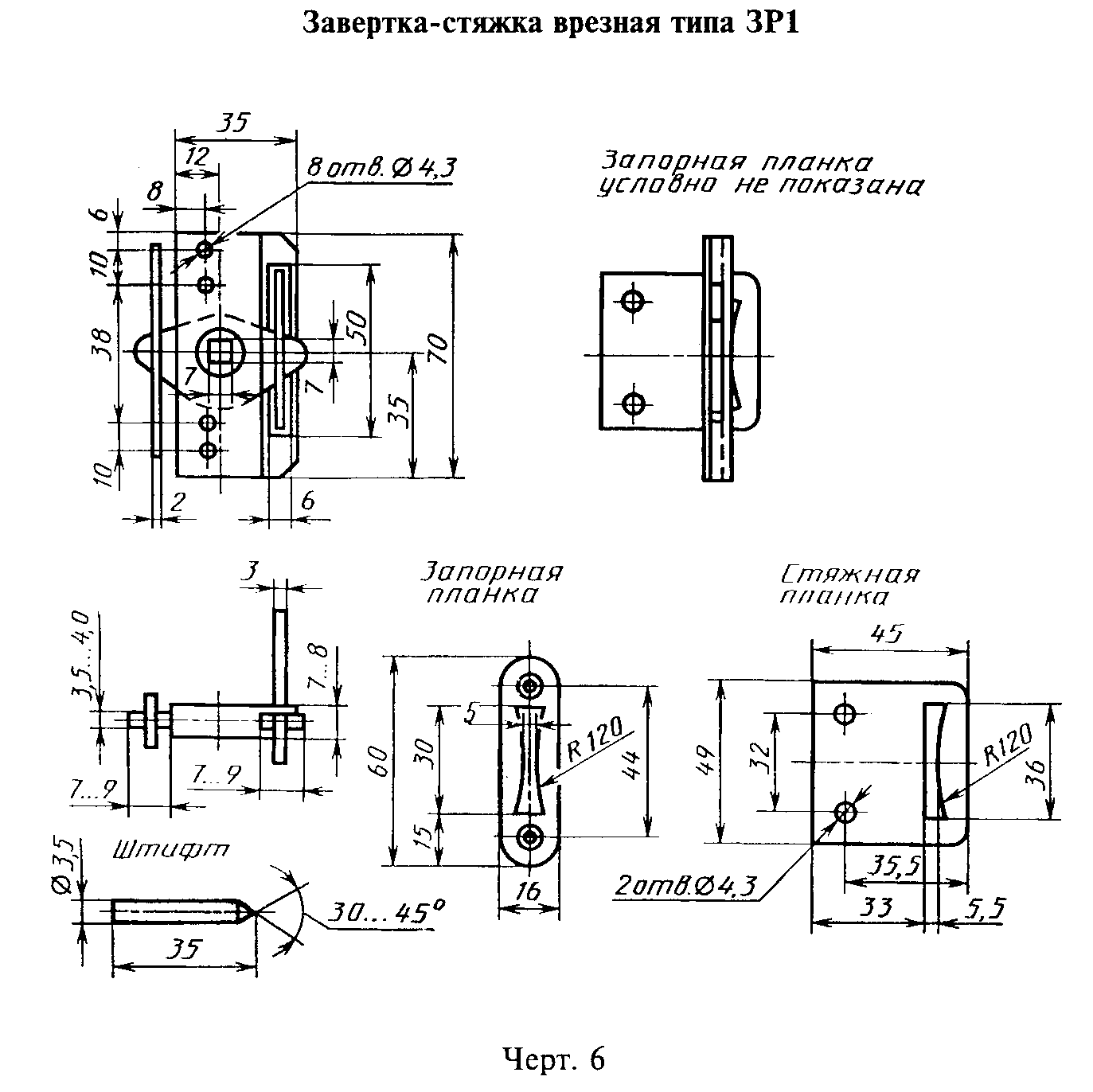 "Чертеж 6. Завертка-стяжка врезная типа ЗР1"Шурупы 1-4x25 или 1-3x25 по ГОСТ 1145-80 (2 шт.) и штифты (4 шт.).Пример условного обозначения завертки-стяжки с ручкой типа Р1:ЗР1-1 ГОСТ 5090-86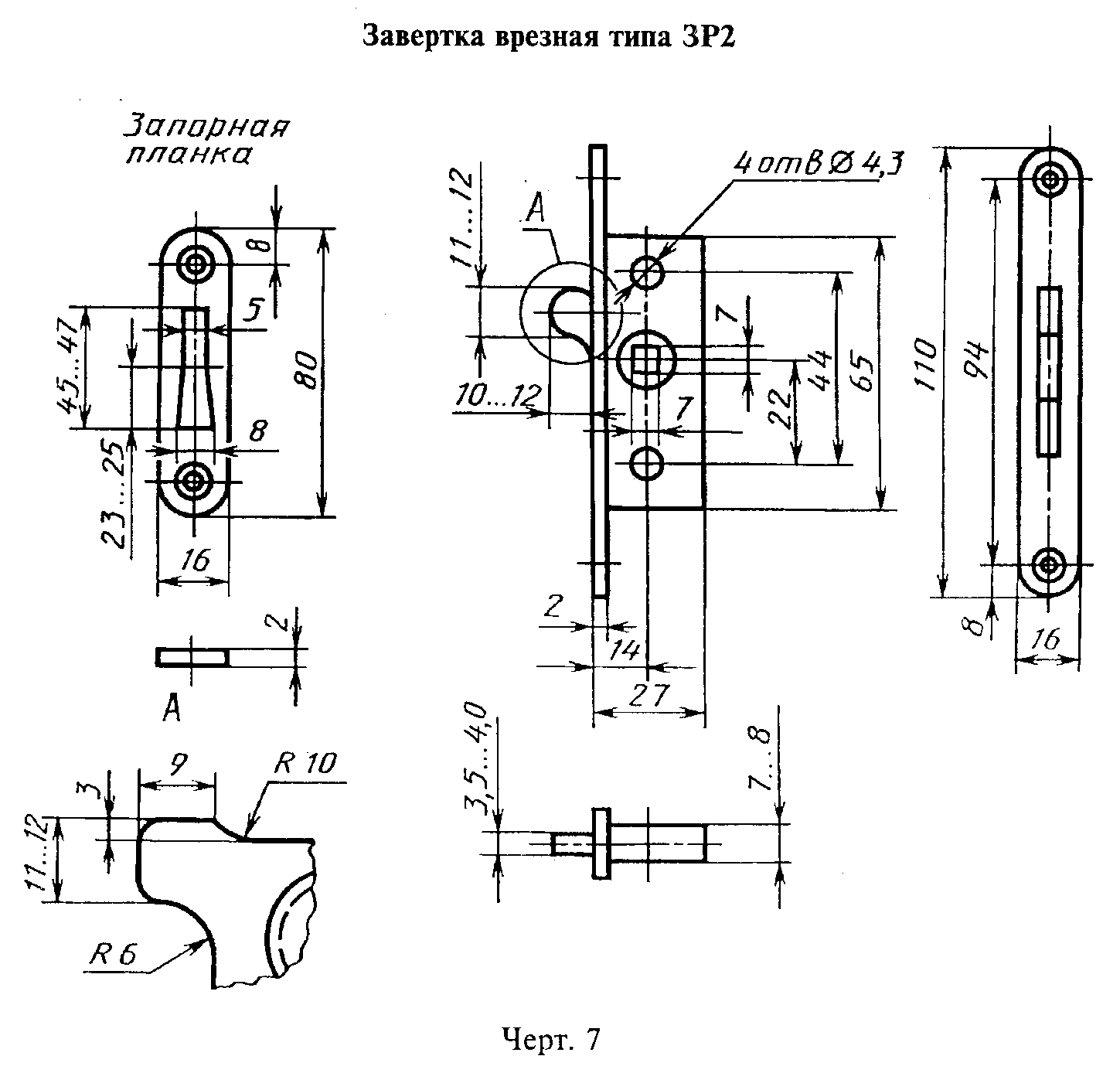 "Чертеж 7. Завертка врезная типа ЗР2"Шурупы 1-4x25 или 1-3x25 по ГОСТ 1145-80 (4 шт.).Пример условного обозначения завертки с ручкой типа Р1:ЗР2-1 ГОСТ 5090-86То же, с ручкой типа Р2 и накладкой:ЗР2-2 ГОСТ 5090-86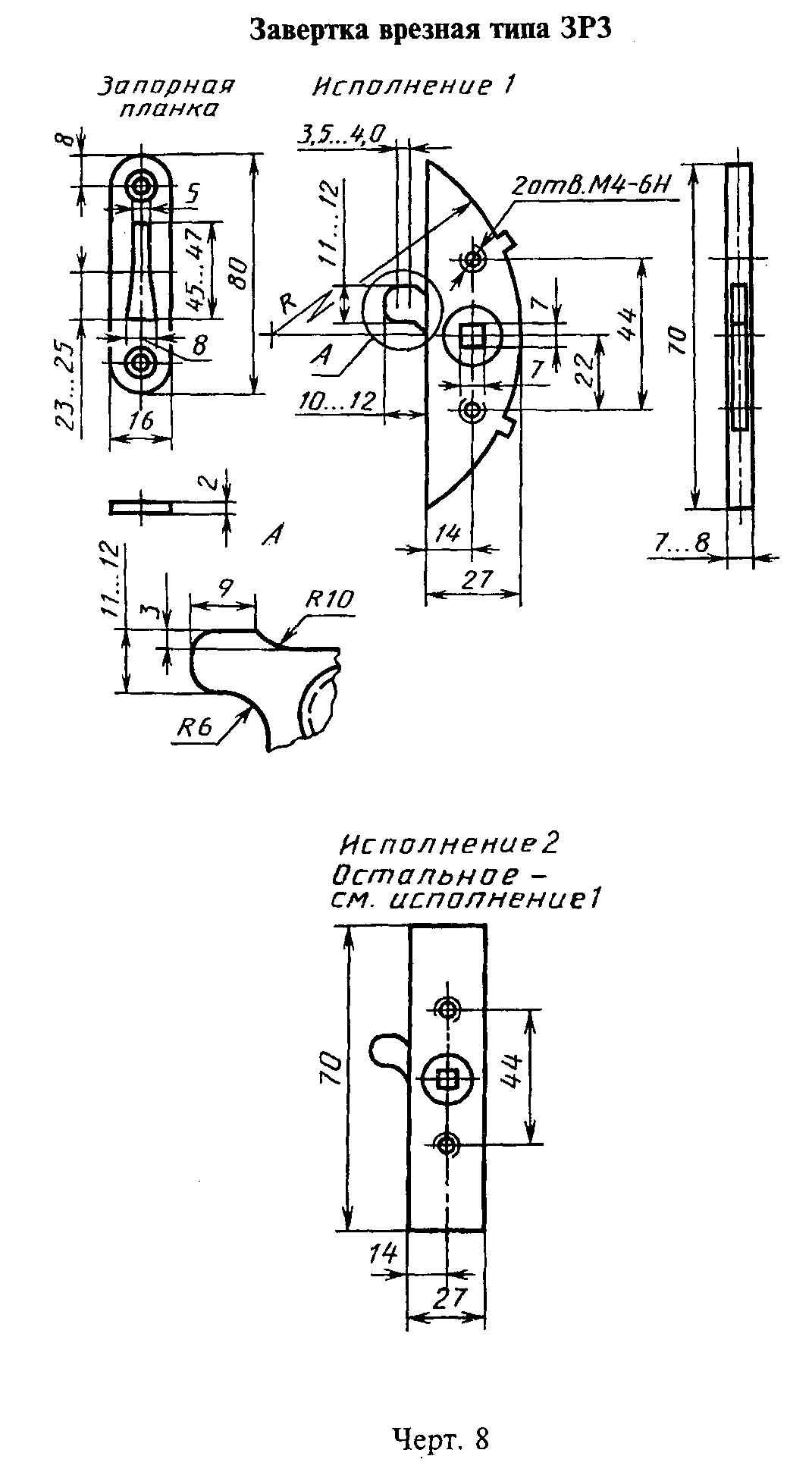 "Чертеж 8. Завертка врезная типа ЗР3"Шурупы 1-4x25 или 1-3x25 по ГОСТ 1145-80 (2 шт.) и винты BM4-6gx35.36 ГОСТ 17474-80 (2 шт.).Пример условного обозначения завертки исполнения 1 правого исполнения с ручкой типа Р1:ЗР3-1-П-1 ГОСТ 5090-86То же, исполнения 2 левого исполнения с ручкой типа Р2 и накладкой:ЗР3-2-Л-2 ГОСТ 5090-86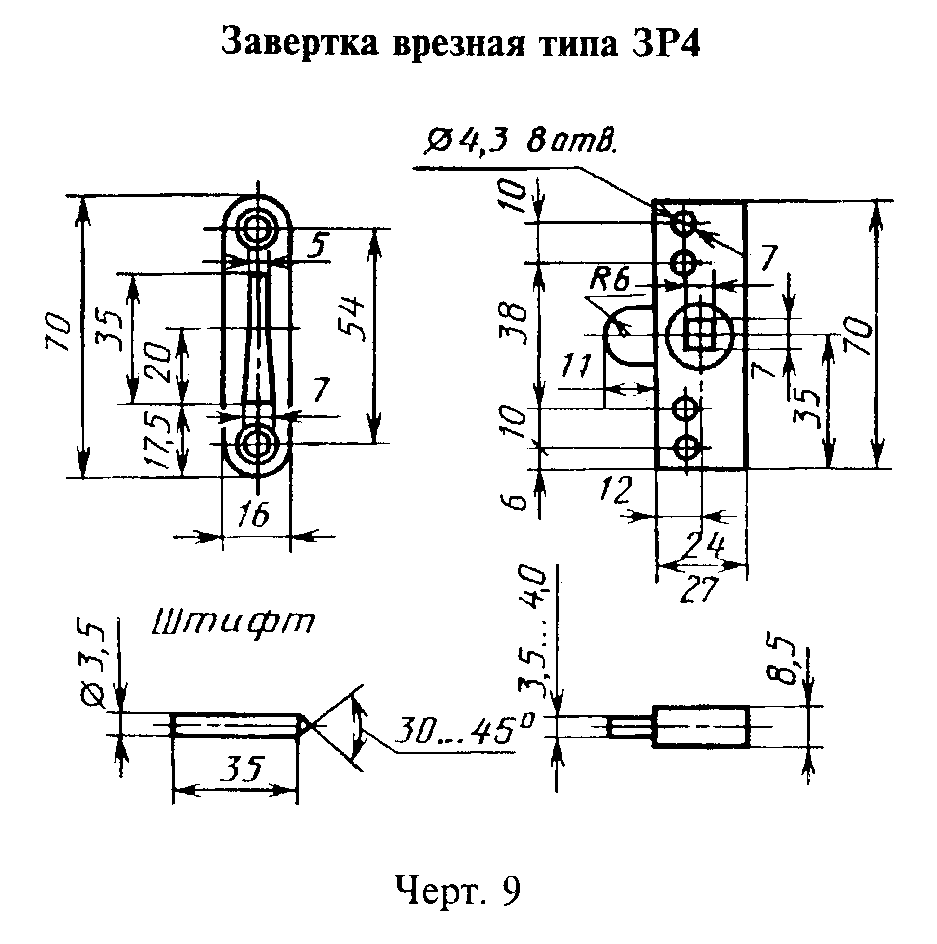 "Чертеж 9. Завертка врезная типа ЗР4"Примечание. Форма и размеры засова могут быть аналогичными засову заверток типов ЗР2, ЗР3.Шурупы 1-4x25 или 1-3x25 по ГОСТ 1145-80 (2 шт.) и штифты (2 шт.).Примечание. Отверстия диаметром 4,3 мм следует располагать на оси симметрии корпуса завертки.Пример условного обозначения завертки с ручкой типа Р1:ЗР4-1 ГОСТ 5090-86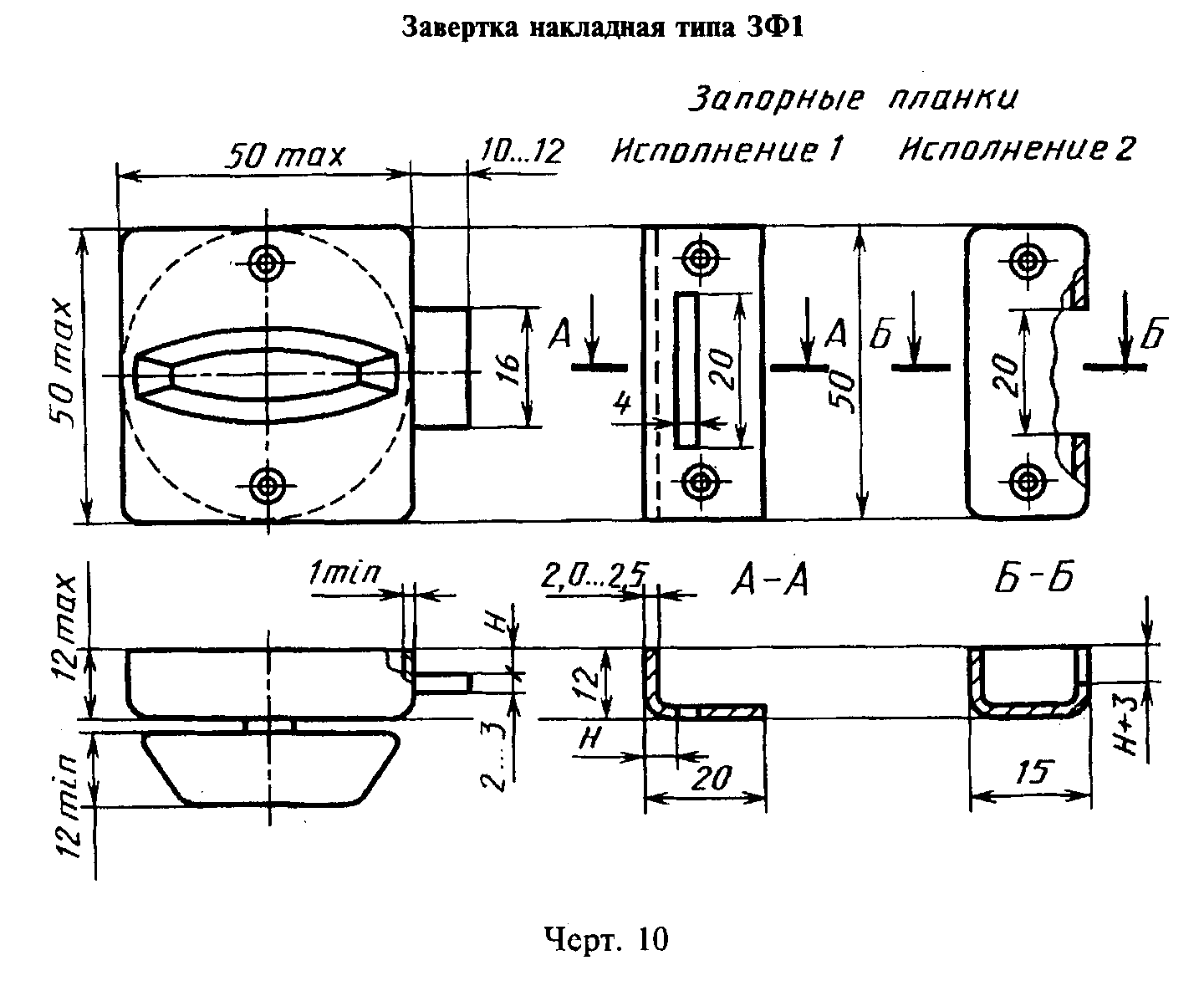 "Чертеж 10. Завертка накладная типа ЗФ1"Шурупы 1-4x30 по ГОСТ 1145-80 или ГОСТ 1146-80 (4 шт.).Примечание. Допускается располагать шурупы на корпусе завертки в пределах 45° от вертикальной оси.Пример условного обозначения завертки с запорной планкой исполнения 1:ЗФ1-1 ГОСТ 5090-86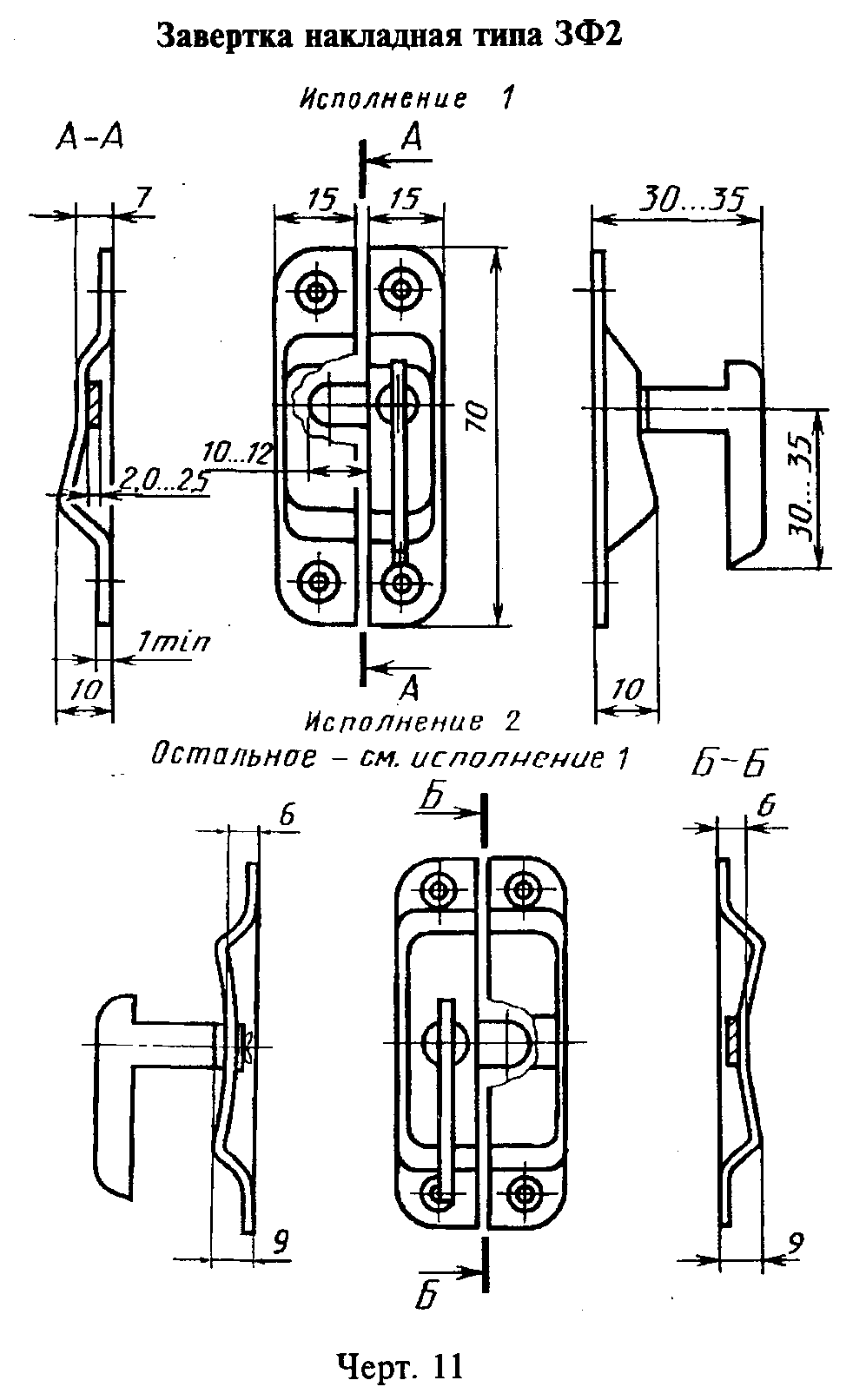 "Чертеж 11. Завертка накладная типа ЗФ2"Шурупы 1-3x20 по ГОСТ 1145-80 или ГОСТ 1146-80 (4 шт.).Пример условного обозначения завертки правого исполнения:ЗФ2 П ГОСТ 5090-86То же, исполнения 2:ЗФ2 П-2 ГОСТ 5090-86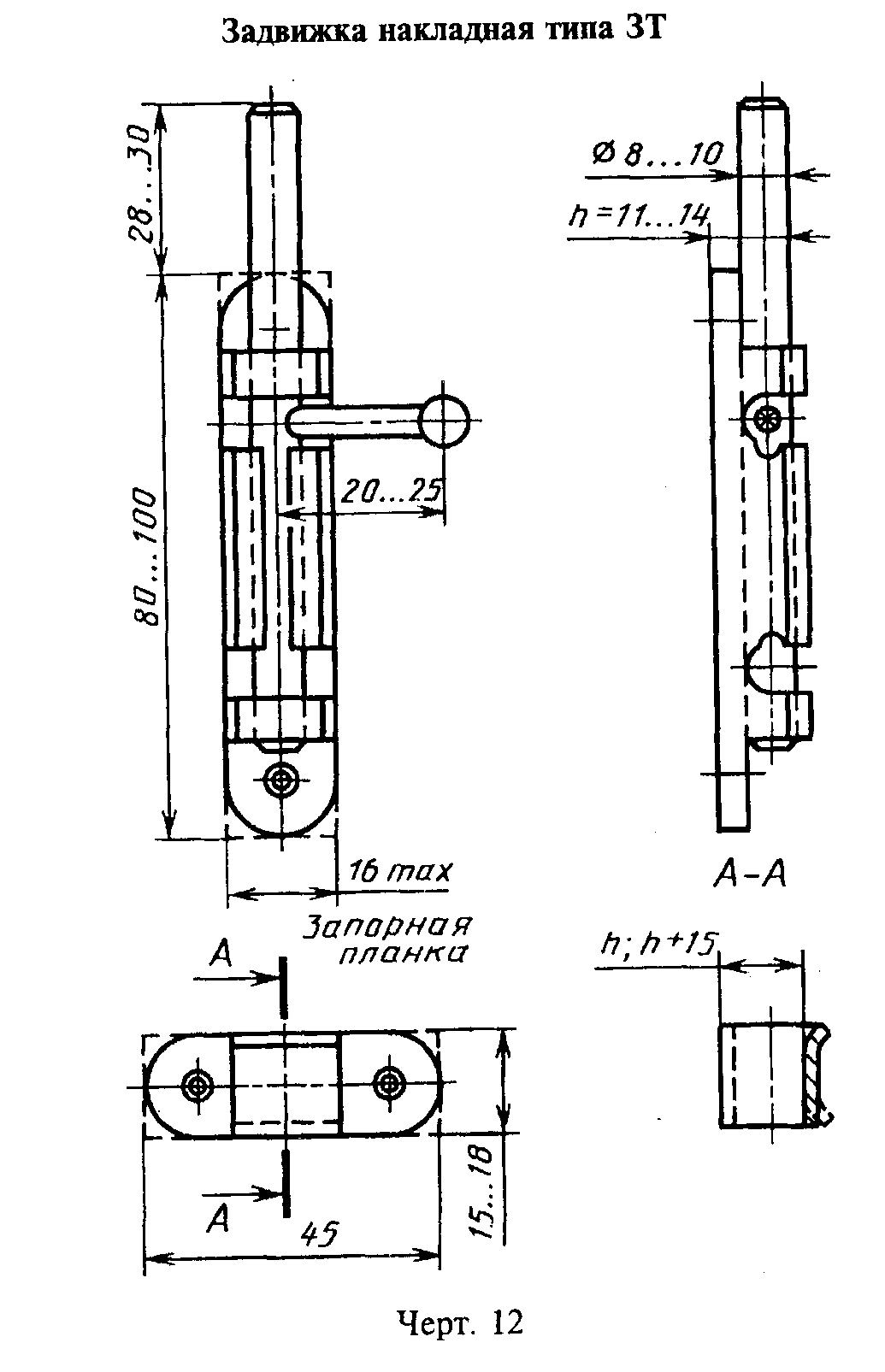 "Чертеж 12. Задвижка накладная типа ЗТ"Шурупы 1-3x25 или 1-4x25 по ГОСТ 1145-80 (4 шт.).Пример условного обозначения задвижки для створок с наплавом:3T(h + 15) ГОСТ 5090-86То же, без наплава:ЗТ (h) ГОСТ 5090-86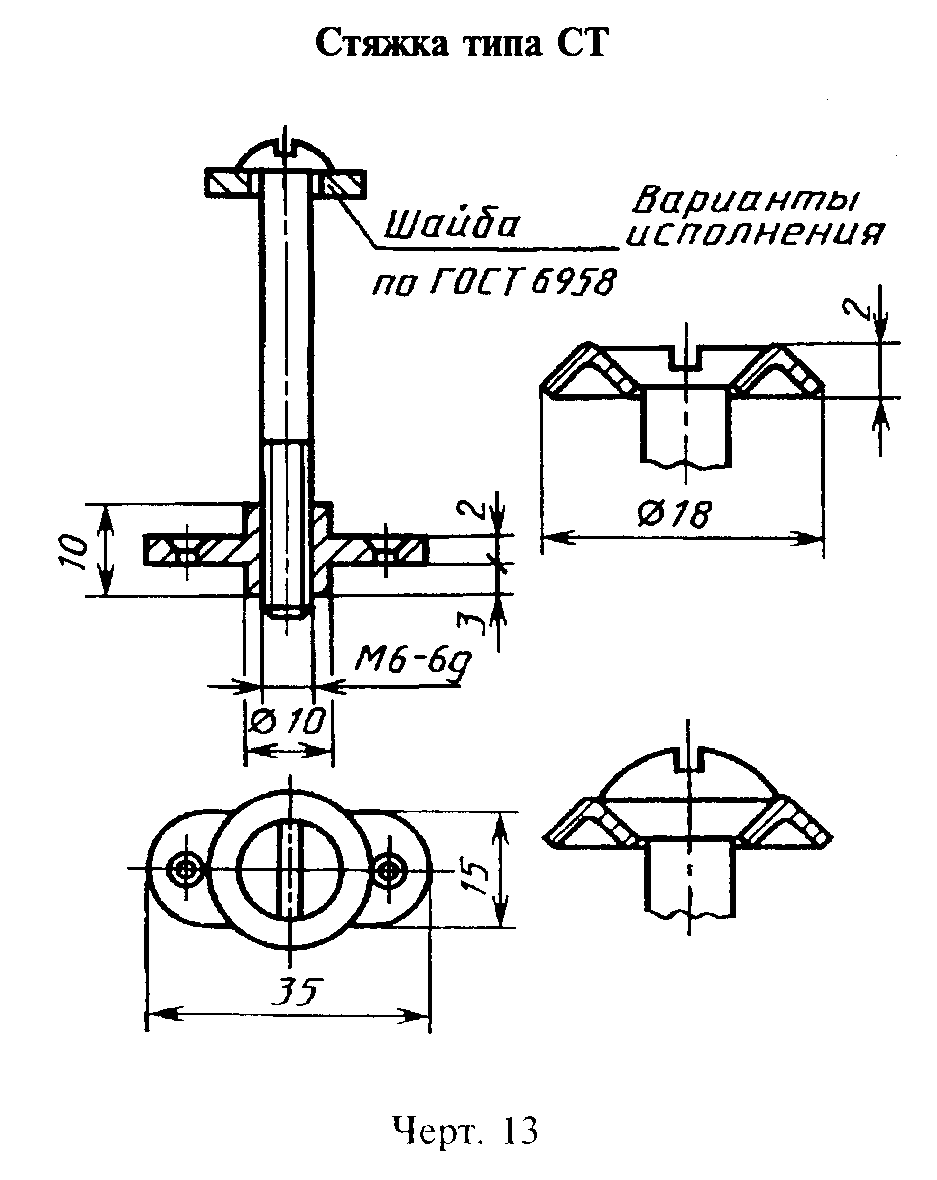 "Чертеж 13. Стяжка типа СТ"Винт BM6-6gx55.36 по ГОСТ 17473-80, ГОСТ 17474-80 или ГОСТ 17475-80.Шурупы 1-3x25 по ГОСТ 1145-80 (2 шт.).Пример условного обозначения стяжки:СТ ГОСТ 5090-865. Завертки типа ЗР4 предназначены для комплектования окон и балконных дверей, изготовляемых на автоматизированных линиях, установленных на деревообрабатывающих комбинатах до 01.01.86.6. Засовы врезных шпингалетов и заверток в открытом положении не должны выступать над лицевой поверхностью планок или западать внутрь корпуса более чем на 1 мм.7. Размеры засова и запорной планки шпингалетов типов ШН1, ШН2 и задвижки типа ЗТ должны обеспечивать при их соединении натяг не менее 3 мм. Толщина запорных планок указанных изделий не должна быть менее 1 мм.8. Шнур фрамужного прибора типа ПФ2 должен перемещаться по роликам свободно, без заеданий и не соскальзывать с них.9. Завертки типов ЗР1, ЗР2, ЗР4 и ЗФ1 следует изготавливать двусторонними, типов ЗР3 и ЗФ2 - в правом и левом исполнениях.10. Засов задвижки типа ЗТ должен быть выполнен из стального прутка.11. Форма ручек, накладок, сечения засовов накладных шпингалетов, а также заостренной части штифтов для заверток стандартом не устанавливаются.12. Запирающие изделия должны иметь защитное или защитно-декоративное покрытие по ГОСТ 538-88 для 2, 3 или 4 (С) групп условий эксплуатации ГОСТ 9.303-84.13. Засовы-штанги накладных шпингалетов следует испытывать на прочность при приемочных и типовых испытаниях.Испытания проводят на стенде путем приложения в течение 1 мин к закрепленному засову-штанге силы 800 Н (78,4 кгс) на расстоянии 5 мм от места крепления перпендикулярно к плоскости крепления шпингалета.После проведения испытаний засов-штанга не должен быть деформирован.14. Фрамужные приборы типов ПФ1, ПФ2 и завертки типов ЗР1, ЗР2, ЗР3, ЗР4 должны быть укомплектованы следующими деталями, указанными в приложении 1:- фрамужные приборы типов ПФ1, ПФ2, устанавливаемые на фрамуги с раздельными переплетами, - двумя соединителями исполнения 1, 2, 3, 4 или 5 (черт.1, 2, 3, 4, 5);- фрамужные приборы типа ПФ2, устанавливаемые на фрамуги с одинарными или спаренными переплетами, - двумя ограничителями (черт.7);- фрамужные приборы типа ПФ2, устанавливаемые на фрамуги с тройным остеклением, - двумя ограничителями и двумя соединителями (черт.6 и 7);- завертки типа ЗР1 - ручками типа Р1 (черт.8);- завертки типов ЗР2, ЗР3, ЗР4 - ручками типа Р1 или Р2 с накладками. Число ручек типа Р2 и накладок должно быть указано при заказе.15. Значение L фрамужных приборов типа ПФ1 и шпингалетов типов ШН1 и ШН2 должно быть указано при заказе. Приложение 1. Комплектующие изделия для фрамужных  приборов  и  врезных                заверток                                                   Приложение 2. Примеры установки запирающих изделий                      Приложение 1ОбязательноеКомплектующие изделия для фрамужных приборов и врезных завертокСоединители для фрамуг с раздельными и раздельно-спаренными переплетами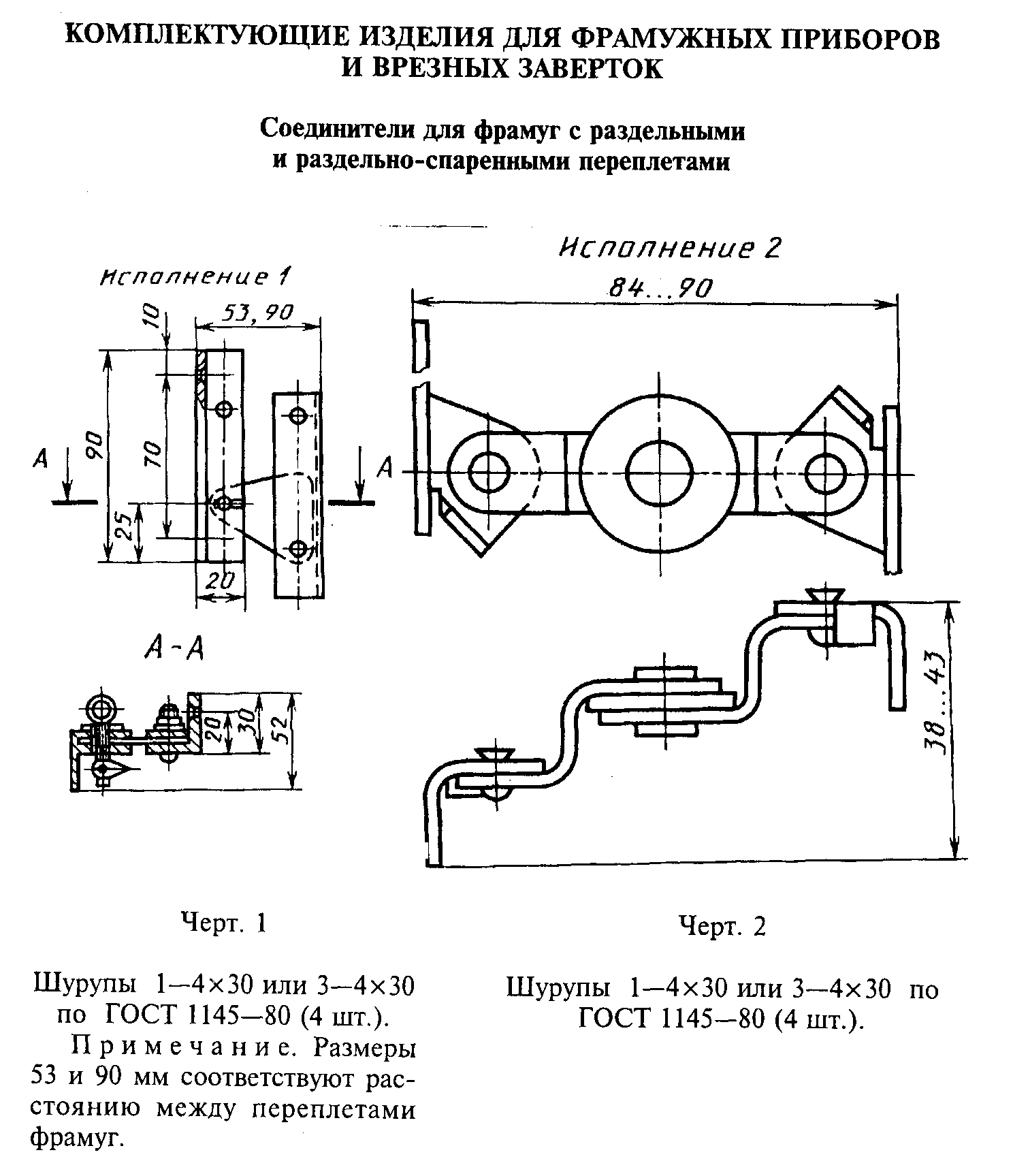 "Чертеж 1, 2"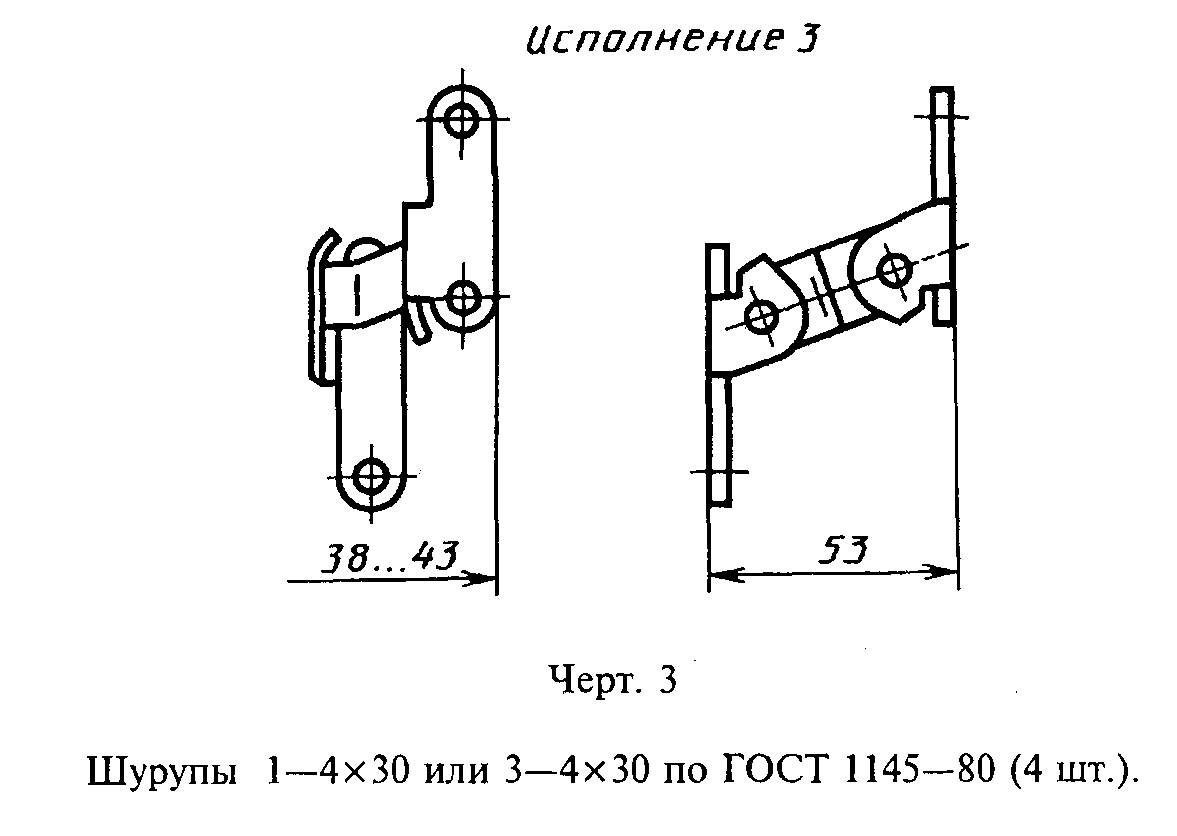 "Чертеж 3"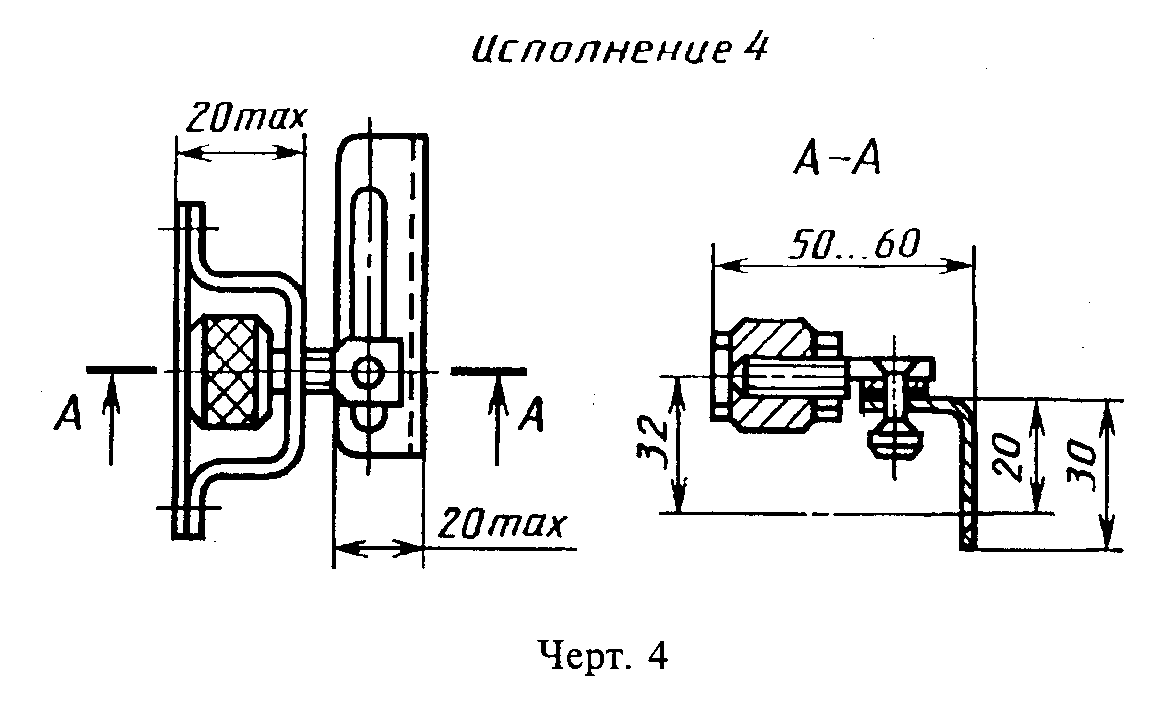 "Чертеж 4"Шурупы 1-4x30 или 3-4x30 по ГОСТ 1145-80 (4 шт.).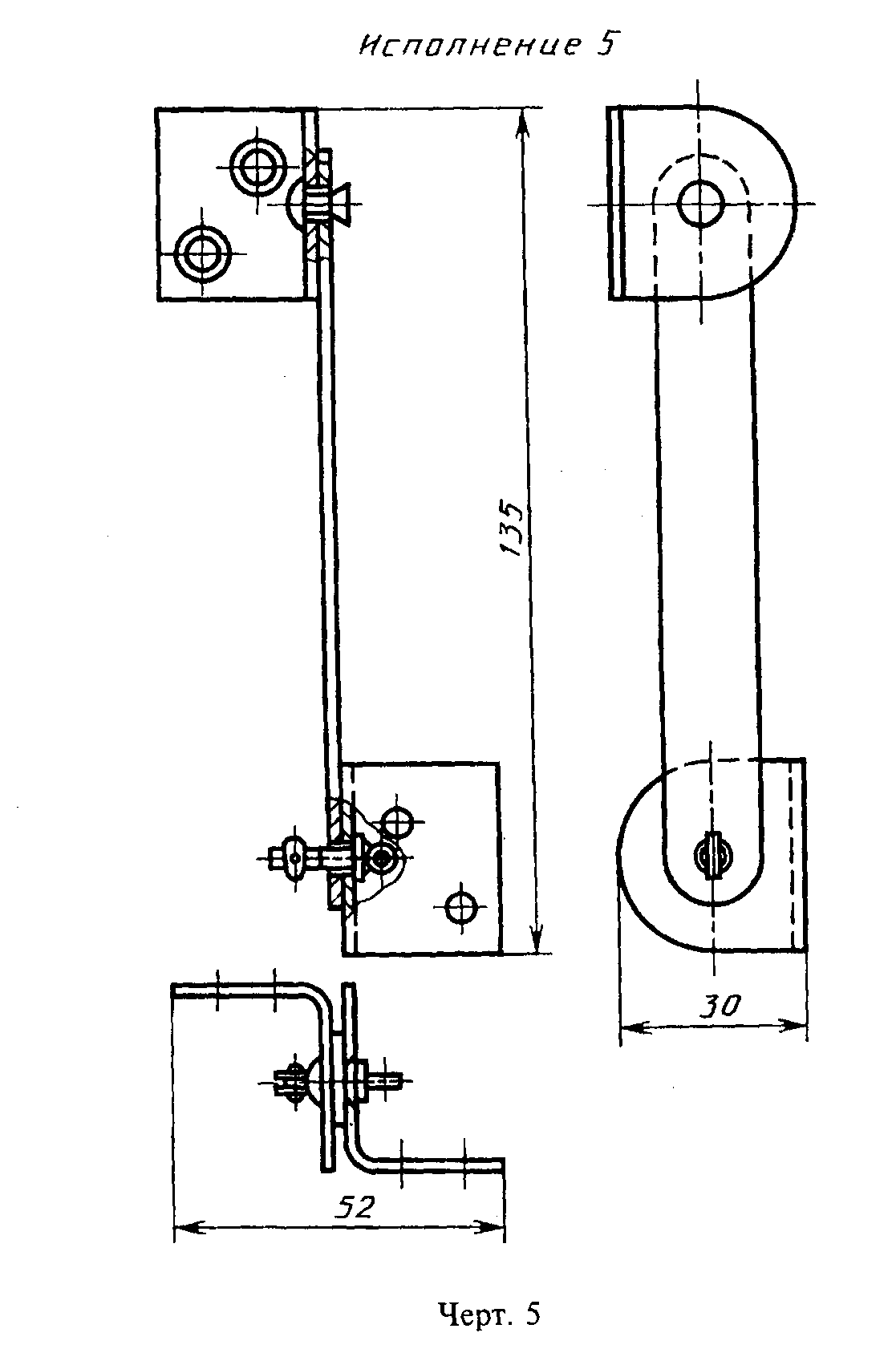 "Чертеж 5"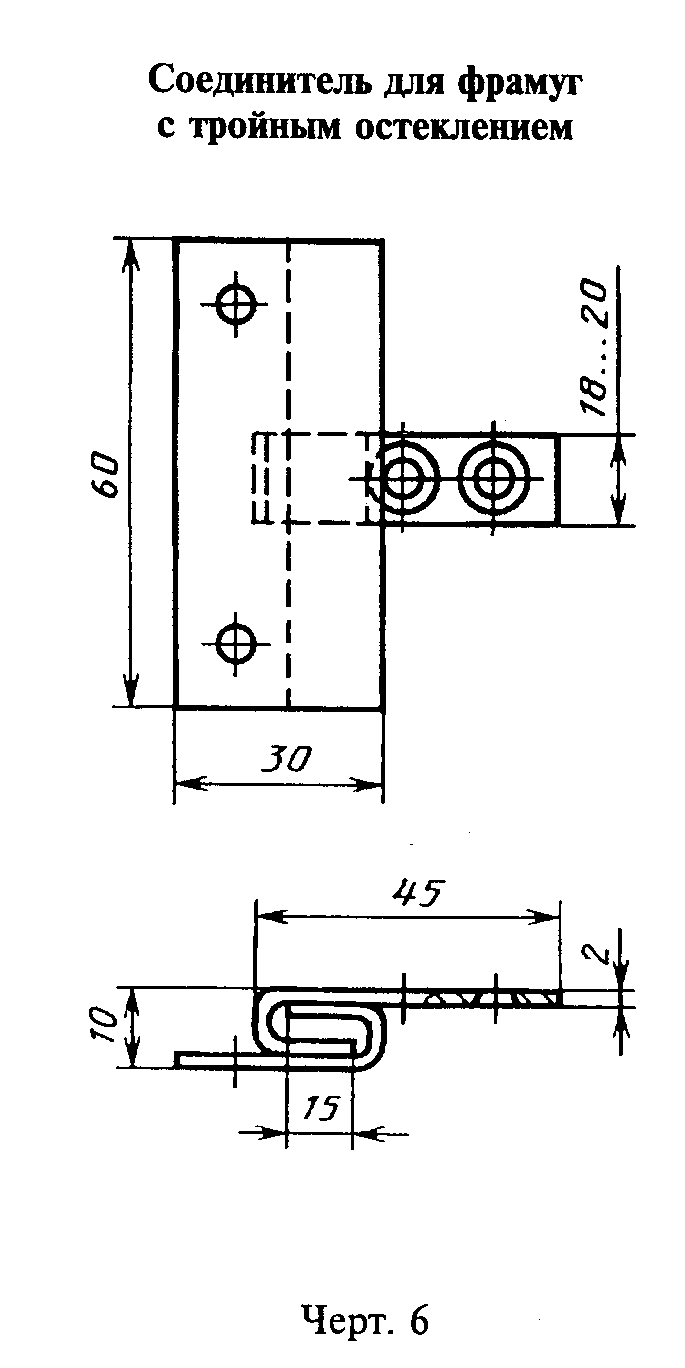 "Чертеж 6. Соединитель для фрамуг с тройным остеклением"Шурупы 1-4x30 или 3-4x30 (4 шт.) по ГОСТ 1145-80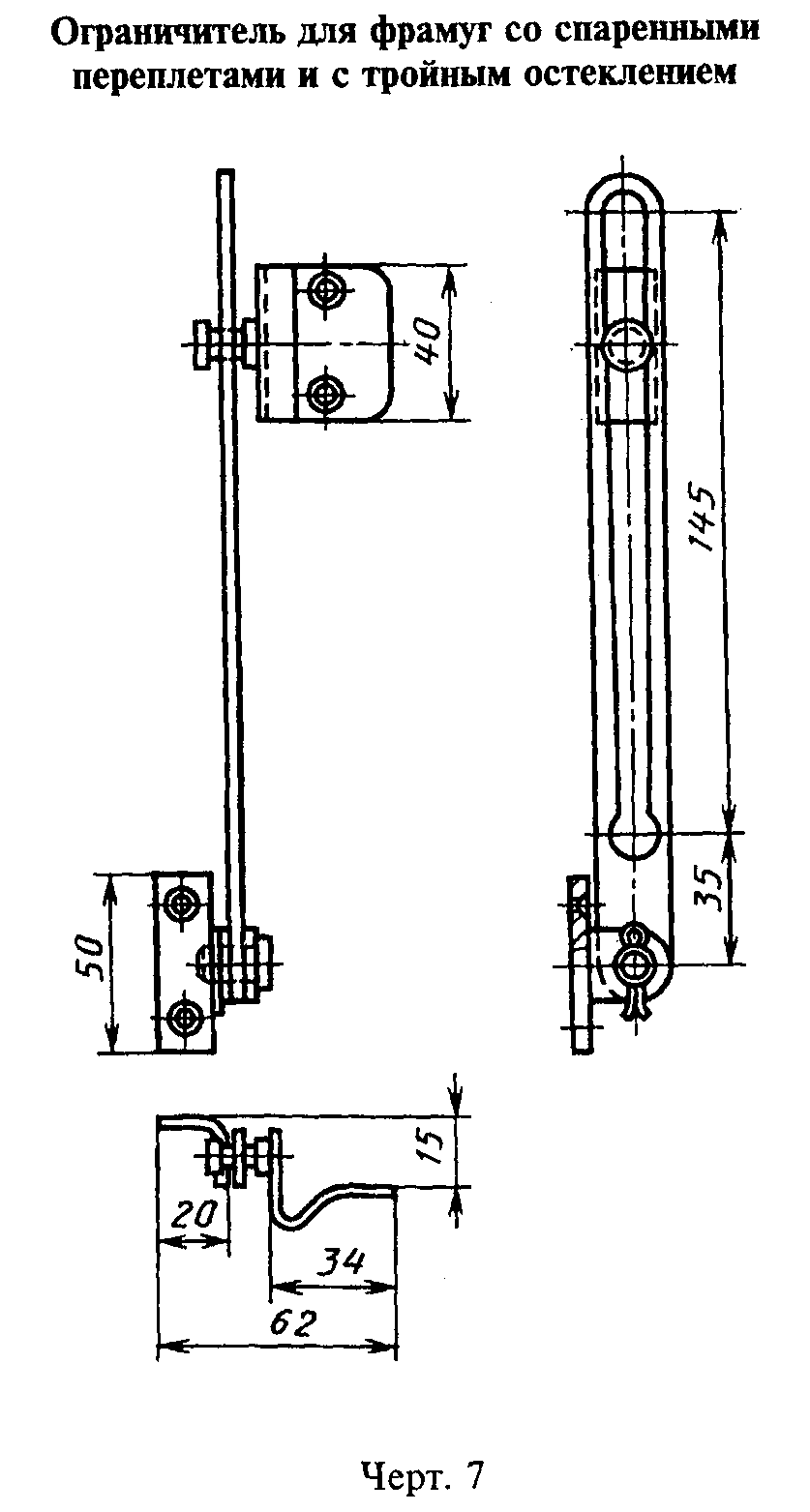 "Чертеж 7. Ограничитель для фрамуг со спаренными переплетами и с тройным остеклением"Шурупы 1-4x30 или 3-4x30 по ГОСТ 1145-80 (4 шт.).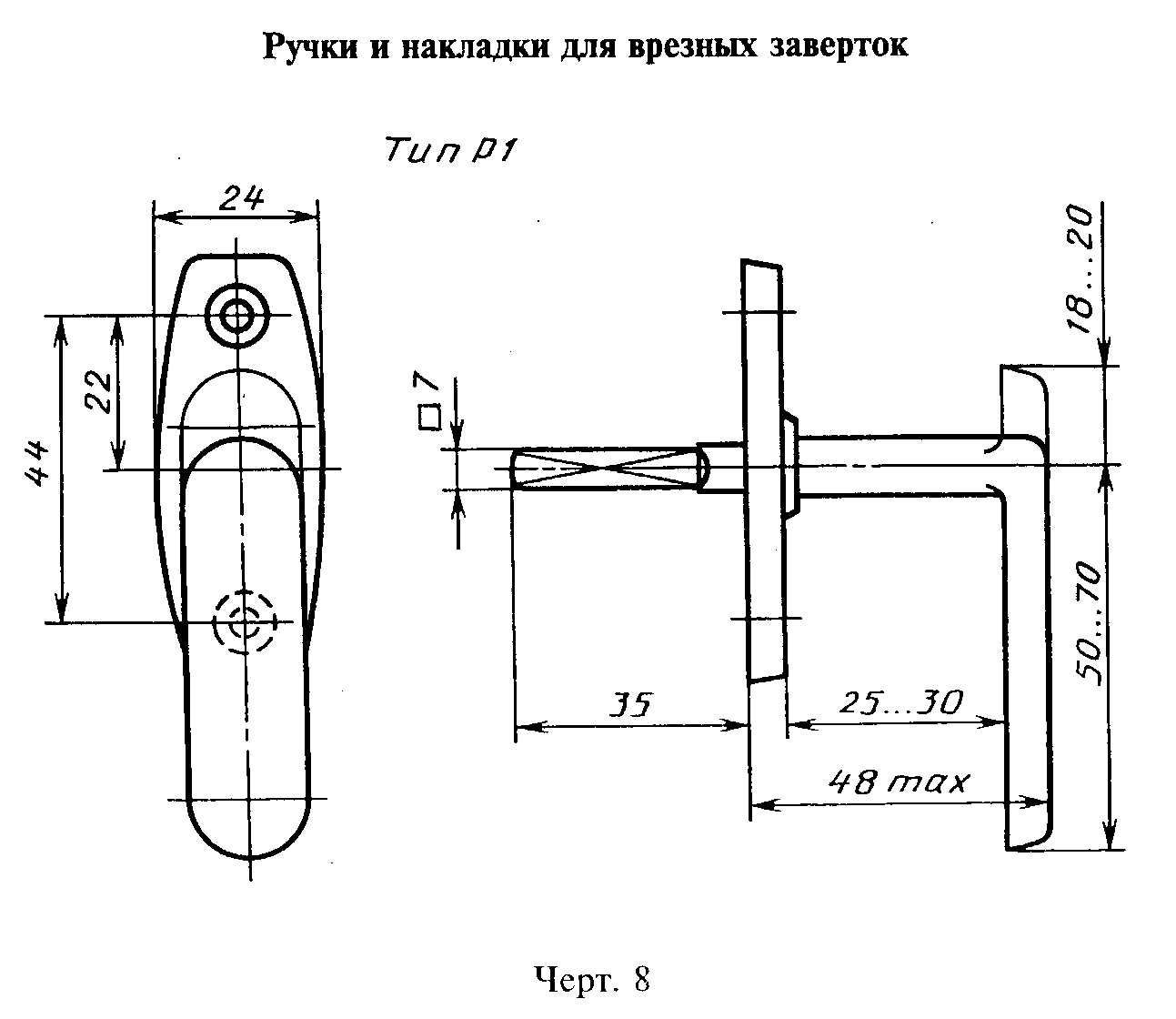 "Чертеж 8. Ручки и накладки для врезных заверток"Шурупы 1-4x25 или 3-4x25 по ГОСТ 1145-80 (2 шт.) для ручек, предназначаемых для комплектования заверток типов Р1, Р2, Р4.Винты ВМ4-6gx35.36 по ГОСТ 17474-80 (2 шт.) для ручек, предназначаемых для комплектования заверток типа ЗР3.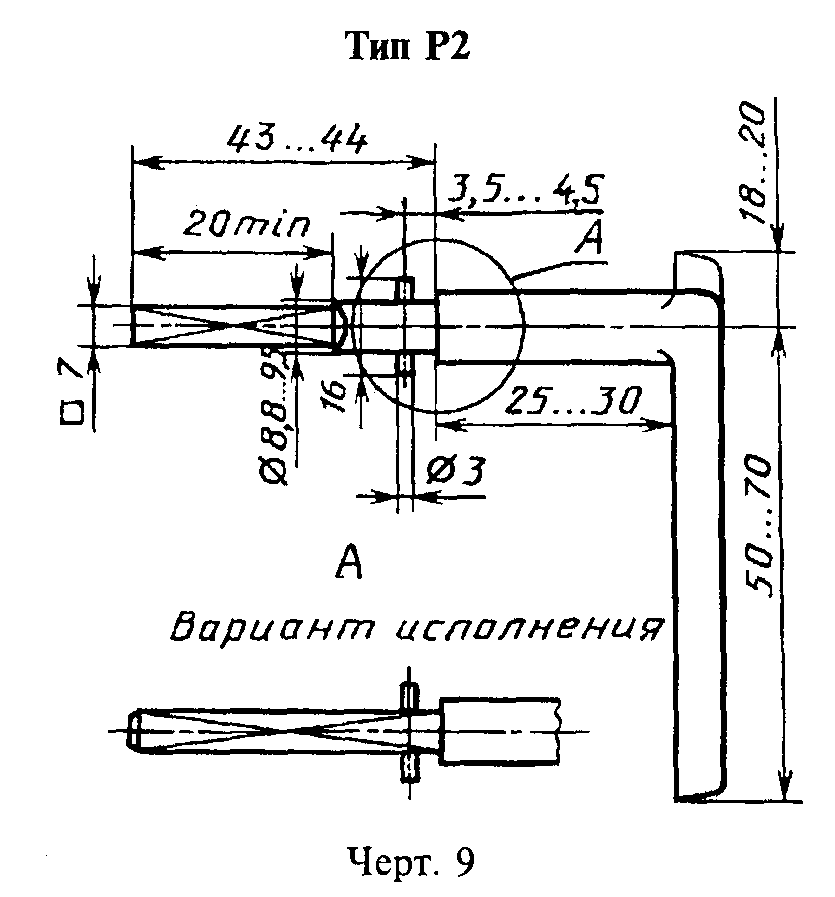 "Чертеж 9. Тип Р2"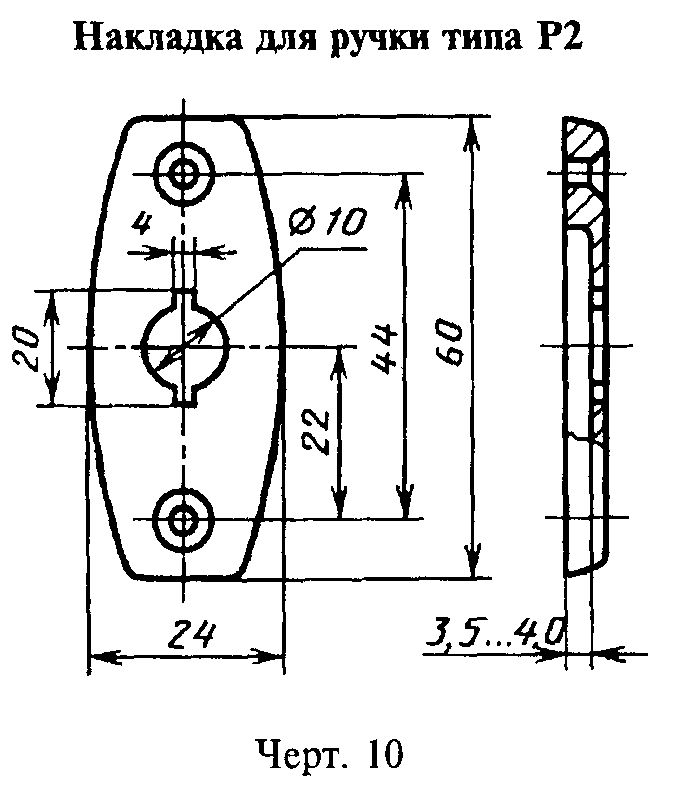 "Чертеж 10. Накладка для ручки типа Р2"Шурупы 1-4x25 или 3-4x25 по ГОСТ 1145-80 (2 шт.) - для накладки, предназначаемой для комплектования заверток типов ЗР2, ЗР4.Винты BM4-6gx35.36 по ГОСТ 17474-80 или ГОСТ 17475-80 (2 шт.) для накладки, предназначаемой для комплектования завертки типа ЗР3.Примечание. При изготовлении накладки из листовой стали толщина металла не должна быть менее 1 мм.Приложение 2РекомендуемоеПримеры установки запирающих изделий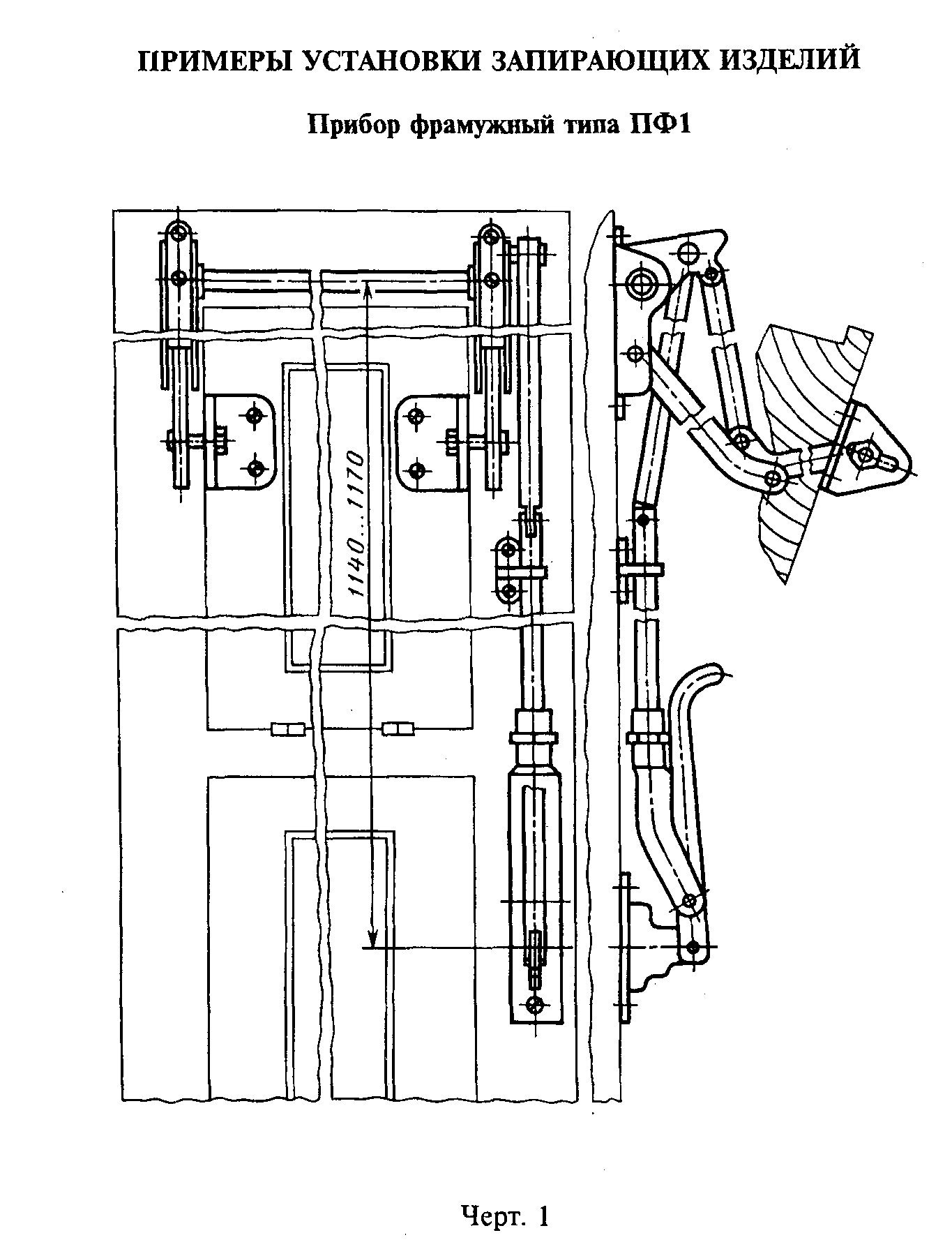 "Чертеж 1. Прибор фрамужный типа ПФ1"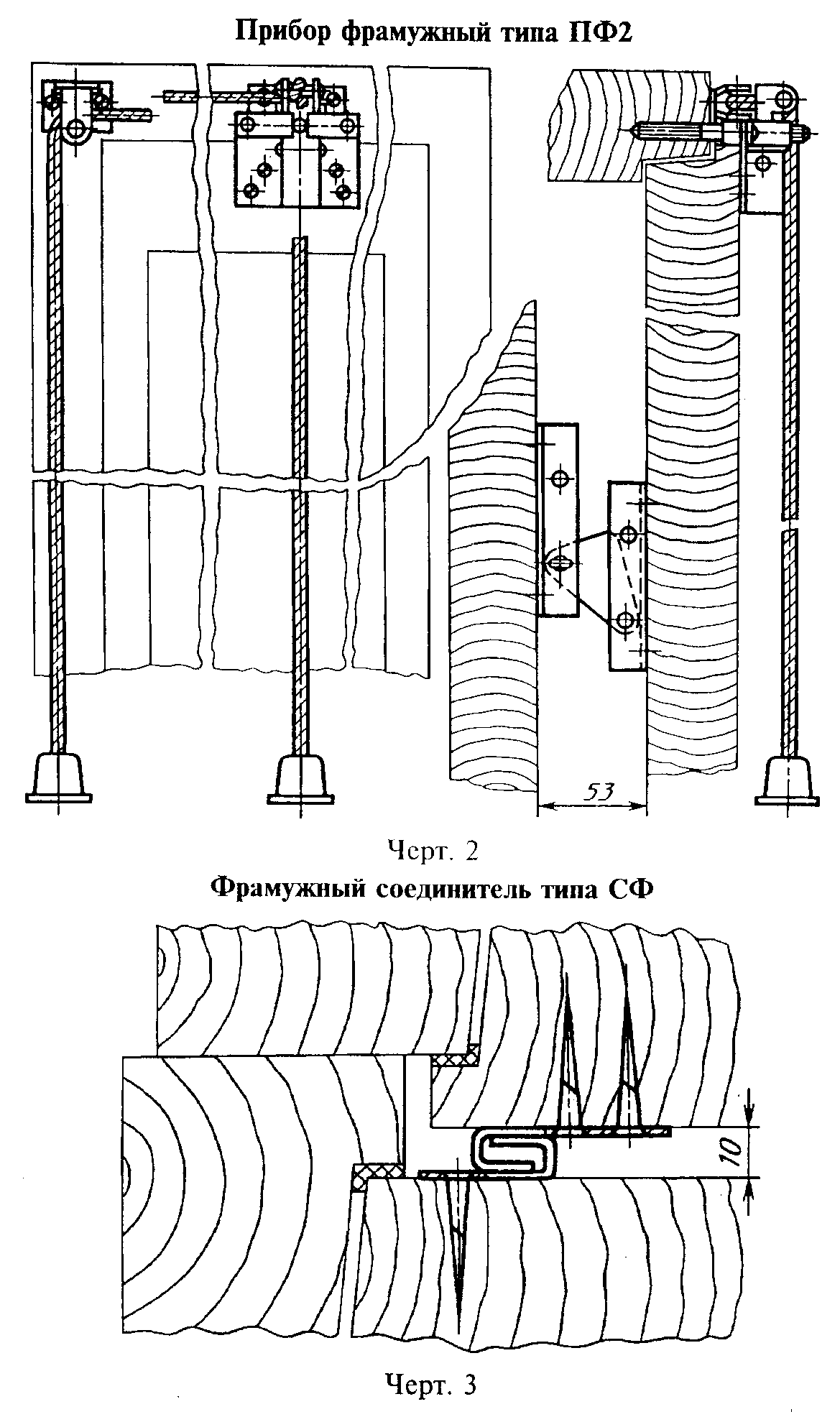 "Чертеж 2. Прибор фрамужный типа ПФ2. Чертеж 3. Фрамужный соединитель типа СФ"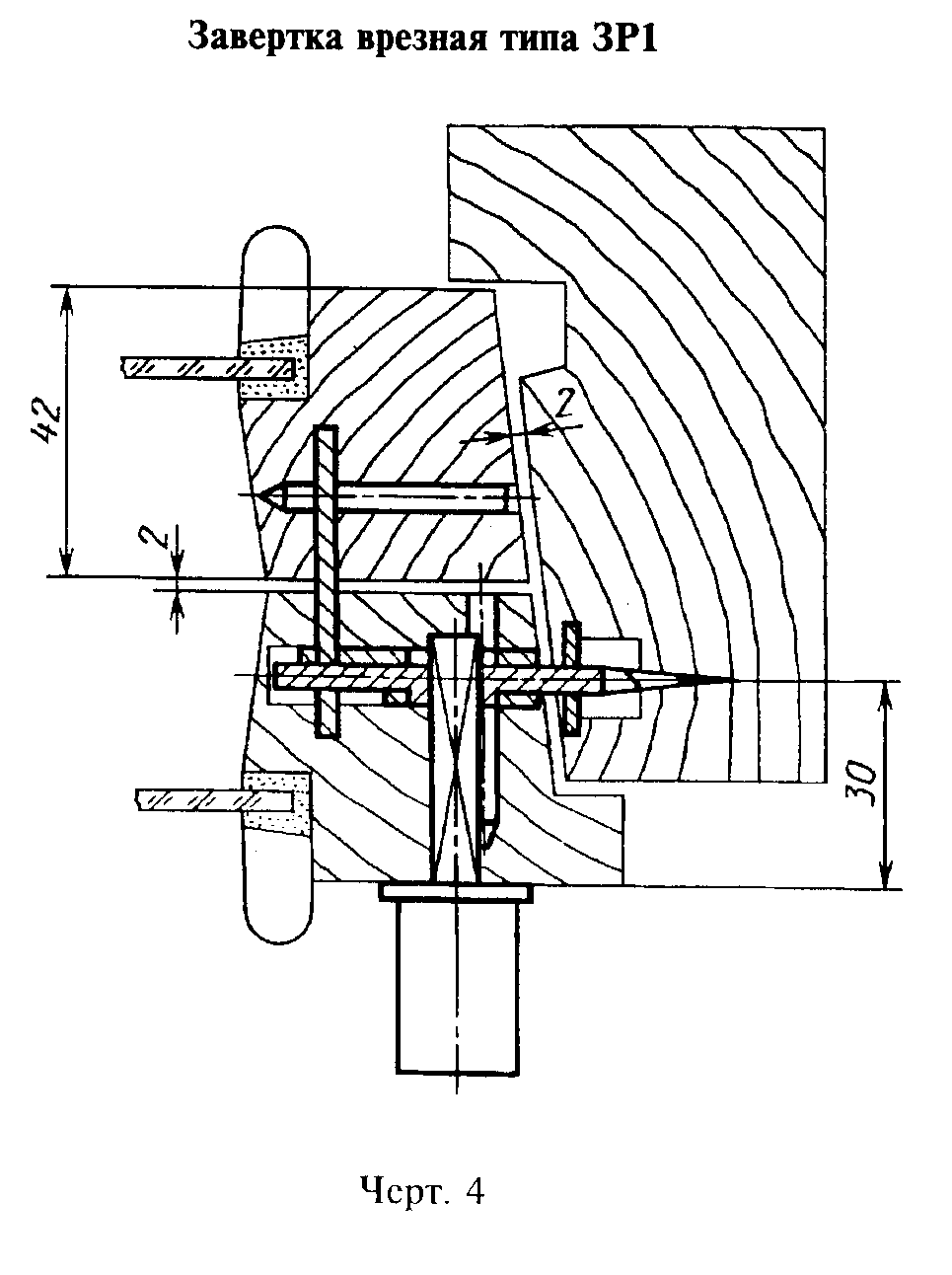 "Чертеж 4. Завертка врезная типа ЗР1"